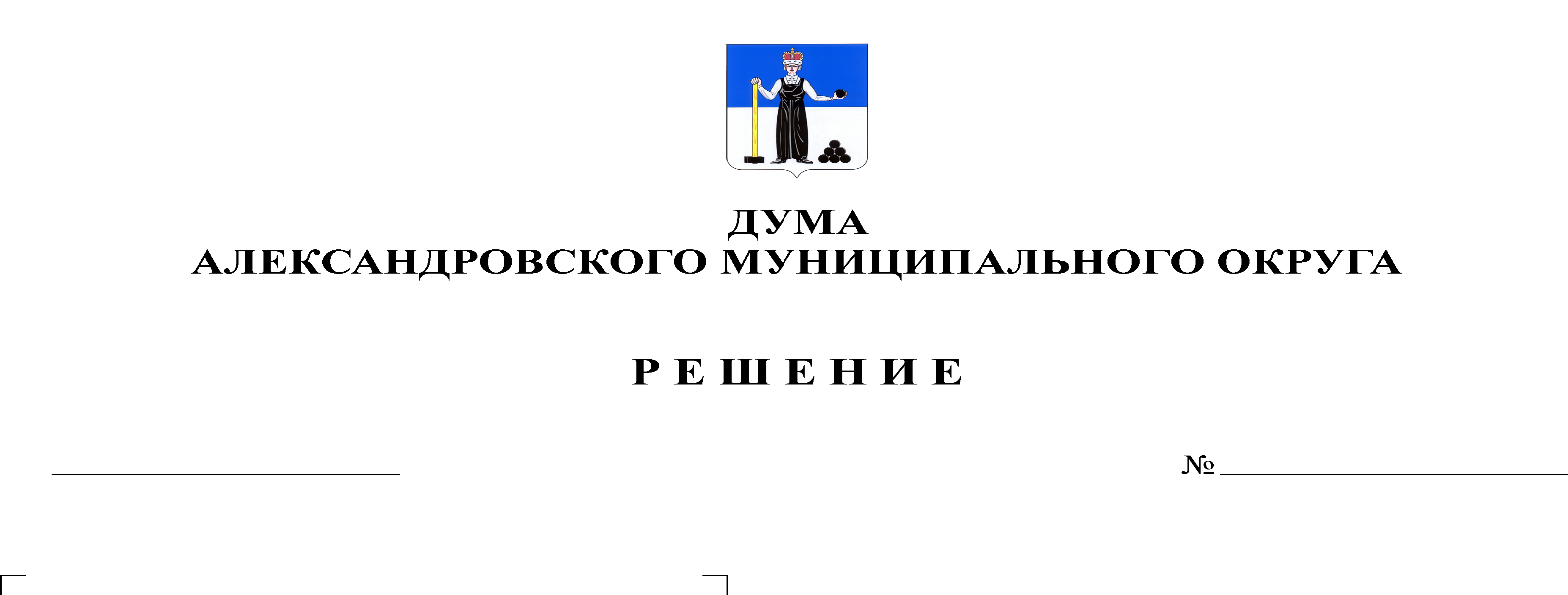 В соответствии со статьей 5 Положения о Думе Александровского муниципального округа, утвержденного решением Думы Александровского муниципального круга от 16.10.2019 № 8, заслушав отчет председателя Думы Александровского муниципального округа, Дума Александровского муниципального округарешает:1. Утвердить отчет о работе Думы Александровского муниципального округа за 2019 - 2020 годы, согласно приложения.2. Опубликовать настоящее решение в газете «Боевой путь» и разместить в сетевом издании Официальный сайт органа местного самоуправления «Александровский муниципальный район Пермского края» (www.aleksraion.ru).3. Настоящее решение вступает в силу с момента подписания.Председатель ДумыАлександровского муниципального округа		   	        Л.Н. Белецкая